Zespół Szkolno- Przedszkolny nr 16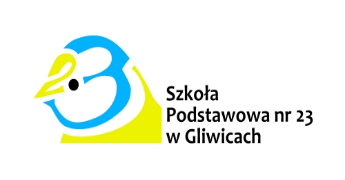 Szkoła Podstawowa nr 23 w Gliwicachul. Sikornik 144-100 GliwiceTel. +48 32 239 13 63               	e-mail: sekretariat@zsp16.gliwice.eu  KonkursWiedzy o Zjednoczonym Królestwie Wielkiej Brytanii i Irlandii Północnej         oraz Irlandii  - English Master Przeznaczony dla uczniów klas szóstych i siódmych   Regulamin KonkursuCele konkursu:Wzmocnienie wśród uczniów wiary we własne umiejętności i zdolności Popularyzowanie tematyki dotyczącej kultury i historii The UK oraz IrlandiiRozwijanie indywidualnych uzdolnień i zainteresowań uczniów.Motywowanie uczniów do samodzielnego poszerzania i zdobywania wiedzy.Umożliwienie uczniom wykazania się wiedzą szkolną i pozaszkolnąKształtowanie prawidłowych postaw współzawodnictwaRozwój współpracy między szkołami podstawowymi.Inspirowanie nauczycieli do podejmowania różnorodnych działań w zakresie pracy     z  uczniem zdolnym.Organizacja i przebieg konkursu:Miejsce – ZSP nr 16,  SP nr 23 w Gliwicach, ul. Sikornik 1
e-mail: sekretariat@zsp16.gliwice.euTermin – do 29 kwietnia 2022Forma konkursu –  indywidualna, on-lineDo udziału zapraszamy uczniów klas VI-VII szkół podstawowych z każdej szkoły po 2 uczniów.      Tematyka konkursuKonkurs obejmuje tematykę z zakresu wiedzy ogólnej dotyczącej The UK i Irlandii  (znajomość flag-symboli narodowych, stolicy, regionów, ważniejszych atrakcji turystycznych, panujących władców/premierów, świąt, ważnych wydarzeń historycznych i rozpoznawanie zabytków).Uczniowie piszą w j. angielskim list do przyjaciela, w którym opisują swoją wycieczkę do stolicy wybranego Regionu/ kraju: Szkocji, Walii, Republiki Irlandii. Opisują:Podróż na miejsce i zakwaterowanieCzas spędzony w stolicy, zabytkiCiekawostkę kulinarną regionuE-mail powinien zawierać od 150 do 200 słów.  Oraz bibliografia – adresy stron internetowych, które zostały wykorzystane podczas tworzenia pracy; informacja o wykorzystanych źródłach i osobach biorących udział w projekcieOcena konkursu:Uczestnicy  wysyłają swoje prace elektronicznie na adres organizatora konkursu. Konkurs  jest oceniany przez organizatorów konkursu.  Ocenie podlega: treść, spójność i logika wypowiedzi, zakres środków językowych oraz poprawność środków językowych. Zwycięzcą konkursu zostaje uczestnik, który najciekawiej przedstawi zalety miast/ regionu.  Zasady konkursu:1. Praca powinna być wykonana przez ucznia samodzielnie.2. Każda szkoła może nadesłać 2 prace ze szkoły (kl.6,7).3. Nadesłana praca nie może być nigdzie wcześniej publikowana.4. Technika wykonania pracy- list napisany odręcznie lub elektronicznie5. Do pracy konkursowej należy dołączyć zgodę rodzica/opiekuna prawnego na uczestnictwo dziecka w konkursie oraz przetwarzanie danych osobowych (Załącznik nr 1).6. W przypadku braku zgody rodzica/opiekuna prawnego praca nie będzie oceniana przez jury.7. Udział w konkursie oznacza zaakceptowanie zapisów niniejszego regulaminu.8. Przesłane prace przechodzą na własność organizatora konkursu i nie podlegają zwrotowi.9. Do prac należy dołączyć informację, że są one prezentowane po raz pierwszy; prawa autorskie przechodzą na organizatora.10. ZSP nr 16 w Gliwicach zastrzega sobie prawo do publikowania prac konkursowych 
w swojej placówce, na stronie internetowej, portalach społecznościowych oraz innych publikacjach.11. Termin nadsyłania prac konkursowych: do 29 kwiecień 2022Prace należy przesłać na adres organizatora:
ZESPÓŁ SZKOLNO – PRZEDSZKOLNY NR 16 W GLIWICACH – SZKOŁA PODSTAWOWA NR 23 W GLIWICACH   44-100 Gliwice ul. Sikornik 1e-mail: e.rybowicz@zsp16.gliwice.pl 5. Nagrody:
Laureatom pierwszych trzech miejsc zostaną wręczone atrakcyjne nagrody i dyplomy. Ogłoszenie wyników konkursu  nastąpi w ciągu14 dni. Wyniki zostaną przesłane do szkół macierzystych. Postanowienia końcowe1.      Wszelkich informacji dotyczących konkursu udziela  p. Elżbieta Rybowicz       pod adresem: e.rybowicz@zsp16.gliwice.pl  2.      W przypadku dużej ilości zgłoszeń organizatorzy zastrzegają sobie prawo             do zmian w regulaminie.Zgłoszenie uczniów do udziału w konkursie wraz z pracą konkursową (zgodnie z podanym wzorem, wersja komputerowa) prosimy przesłać do dnia 29 kwietnia 2022 drogą elektroniczną na adres:                           e.rybowicz@zsp16.gliwice.pl SERDECZNIE ZAPRASZAMY DO WZIĘCIA UDZIALU W KONKURSIE.Organizatorzy:				    		Dyrektor Szkoły	Elżbieta Rybowicz, 					Joanna Sokołowska- Czarnecka	Joanna WockaZespół Szkolno- Przedszkolny nr 16Szkoła Podstawowa nr 23 w Gliwicachul. Sikornik 144-100 GliwiceTel. +48 32 239 13 63e-mail: 	e-mail: sekretariat@zsp16.gliwice.euKARTA ZGŁOSZENIOWA Powiatowy KonkursWiedzy o Zjednoczonym Królestwie Wielkiej Brytanii i Irlandii Północnej         oraz Irlandii  - English Master Szkoła Podstawowa Nr23 w ZSP nr 16 w Gliwicach1.Nazwa szkoły:………………………………………………………………………2. Miejscowość:……………………………………………………………………….    Ulica: ………………………………………………………………………………    Kod pocztowy:……-…………. Poczta:……………………………………………3. e-mail……………………………………………………………………………….4. Telefon………………………………………………………………………………5. Liczba uczestników zgłoszonych do konkursu:Klasa  ……..     1……………………………………….Nazwisko n-la przygotowującego:…………………………………..Klasa ……..    2………………………………………..Nazwisko n-la przygotowującego:…………………………………..6. Imię i nazwisko nauczyciela – szkolnego koordynatora  konkursu:…………………………………………………………………………….Akceptuję regulamin i zobowiązuję się do rzetelnego poinformowania zainteresowanych o regulaminie.………………………………                                                                              Potwierdzenie dyrektora szkoły/                                                                 Podpis szkolnego organizatora konkursuZgoda na przetwarzanie danych osobowychuczestnika konkursu międzyszkolnegoWyrażam zgodę na przetwarzanie danych osobowych moich/mojego dziecka: …………………………………………………………. w związku z udziałem w konkursie międzyszkolnym „Tydzień Mądrali” zgoda dotyczy podania do publicznej wiadomości imienia i nazwiska i publikacji wyników.Niniejsza zgoda jest dobrowolna. Oświadczam, że znam prawo do wglądu, zmiany i żądania zaprzestania przetwarzania swoich danych w każdej chwili.Administratorem danych osobowych jest Dyrektor Zespołu Szkolno- Przedszkolnego nr 16 w Gliwicach, przy ul. Sikornik 1.…………………………………….Data i podpis ucznia/rodzicaZgoda na przetwarzanie danych osobowychdotyczących publikacji wizerunkuWyrażam zgodę na wykorzystanie wizerunku mojego dziecka   ………………………………….……………. poprzez zamieszczenie fotografii na stronie internetowej szkoły i Facebooku szkoły ZSP nr 16 w Gliwicach, w związku z udziałem w konkursie międzyszkolnym „Tydzień Mądrali”. Administratorem podanych powyżej danych jest Dyrektor Zespołu Szkolno- Przedszkolnego nr 16 w Gliwicach, przy ul. Sikornik 1.Podanie powyższych danych jest obowiązkiem umownym, zaś cofnięcie przez Panią / Pana zgody będzie skutkowało usunięciem zdjęcia ze strony internatowej placówki. Informujemy, że przysługuje Pani/Panu prawo dostępu do treści danych osobowych dziecka oraz ich poprawiania. Dane w postaci wizerunku dziecka będą przetwarzane przez okres 10 lat od ich umieszczenia na stronie internetowej.Przysługuje Pani/Panu prawo do wniesienia skargi do organu nadzorczego – Prezesa Urzędu Ochrony Danych Osobowych.Inspektorem Ochrony Danych w placówce jest Mirosław Kopeć mi.kopec@zsp16.gliwice.pl……………………………………Data i podpis ucznia/rodzica